UNIVERZITA PALACKÉHO V OLOMOUCIPEDAGOGICKÁ FAKULTAKATEDRA ČESKÉHO JAZYKA A LITERATURYMartina NáglováDidaktika mateřského jazyka AKČJ/DIMJASEMINÁRNÍ PRÁCEShoda přísudku s podmětem(koncovky příčestí minulého)LS 2014/2015Vyučující:  Mgr. Veronika KrejčíObor: U1STRočník: 2.Forma: prezenčníe-mail:opravilova.mart@gmail.comSkupina: Pondělí 15:00OLOMOUC 20151. Doplňovací cvičení:Doplň –i, -y:Technické služby zařídil_ pravidelný odvoz odpadků. Mladí učitelé uklidňoval_ žáky. Všichni jsme se těšil_ na slunečné dny, které však nepřišl_. Slušné děti za dárek poděkoval_. Zahradníci sázel_ zeleninu a dbal_, aby vysadil_ mrkev, celer i petržel. Roztomilá koťátka si hrál_ i s předměty, které na hraní nebyl_. Prázdninové dni nám rychle utekl_. Jak jste se to oblékl_? Dárek jsme převázal_ růžovou stuhou a krabici barevně pomaloval_. Už víme, pro koho jsme jej nachystal_. Malé děti z dětského domova se z dárku opravdu radoval_. 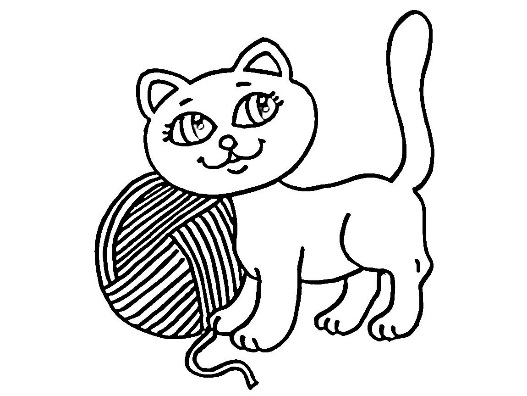 BLUMENTRITTOVÁ, Vlasta. I a Y v koncovce příčestí při shodě přísudku s podmětem: obsahuje klíč. Benešov: Blug, [2012], 52 s. ISBN 978-80-7274-019-2.Doplň –i, -y: Učitelé a učitelky se sešl_ k poradě. Srny a zajíci se pásl_ v jeteli. U táborového ohně seděl_ skauti a skautky. Nad rozkvetlými záhony poletoval_ motýly a včely. Herci a herečky se líčil_ v šatně. Komáři a mouchy zalezl_ do úkrytů. Na jih odlétl_ vlaštovky i čápi. 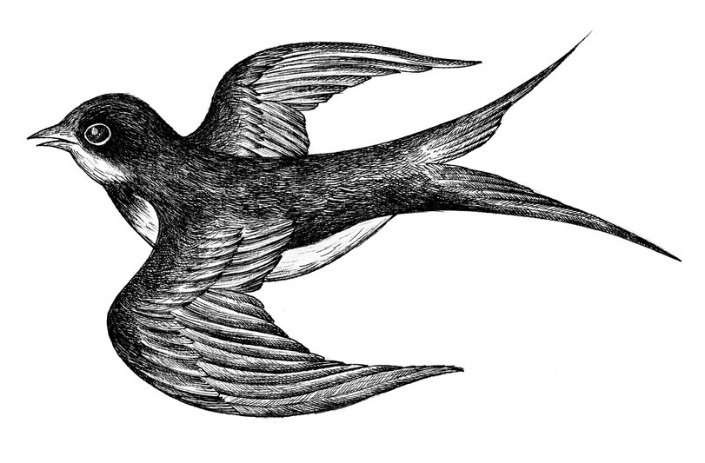 MIKULENKOVÁ, Hana. Český jazyk 4. Olomouc: Prodos, c2008, 2 sv. Modrá řada (Prodos). ISBN 978-80-7230-213-0.Doplň neúplná slova a zdůvodni jejich pravopis:V aleji rozkvetl_ l_p_. Krásně voněl_. Kolem nich bzučel_ včel_. Starší žen_ l_pové květy trhal_ na sušení. Vesele se u toho smál_. Bl_zko l_p oškubával_ housata l_stečky mladých kopřiv. V nedalekém křov_ hnázdl_ s_kory. Starostl_vě krmil_ svá mláďata. 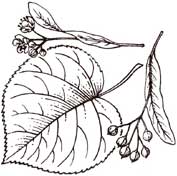 MIKULENKOVÁ, Hana. Český jazyk 5. Olomouc: Prodos, c2008, 2 sv. Modrá řada (Prodos). ISBN 978-80-7230-217-8.Zvol a podtrhni vhodný podmět. Doplň koncovku příčestí minulého.KoněDěvčata		se už těšil_ na výlet.Hrušky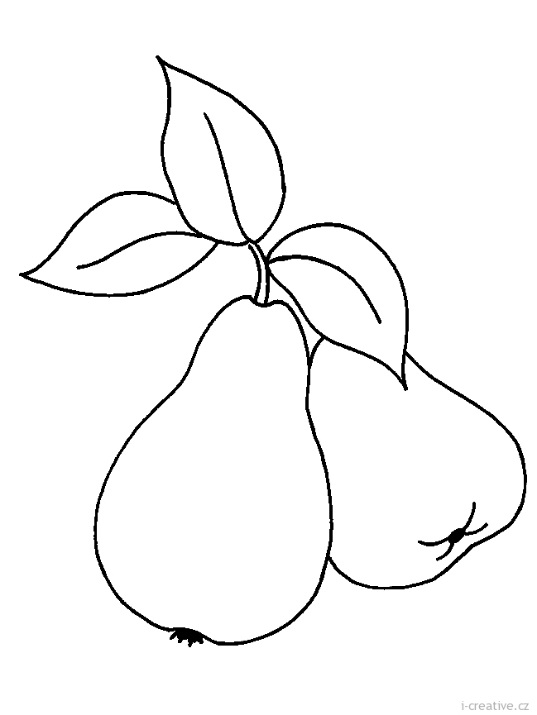 TelefonyOkna 			dnes drčel_ od samého rána.ZpěváciKuřataDvojčata		slavil_ narozeniny.ZáclonyKočkyKocouři		lovil_ myši.KapřiAutaCyklisté		vyjel_ na trať závodu.	CyklistkaUčiteléŽáci			napsal_ výborně diktát.RodičeHORNÍK, Ladislav. Pracovní sešit z českého jazyka pro 5. ročník. Pansofia. ISBN 978-80-86490-78-6.2. Doplňovací cvičení v tabulce se souřadnicemiDoplň správné koncovky příčestí minulého: 3. DiktátNapište podle diktátu:Skupinky turistů se vydaly na cestu do hor. Ve zprávách říkali, že se blíží bouře. Vyplašení srnci utekli. Knihy, pera a sešity ležely na lavici. Kachny plavaly po rybníku. Učitelé nás všemu naučili. Nemocnice byly plné pacientů. Zeptali jsme se na cestu. Gramofony vesele vyhrávaly. Šimpanzi vesele skákali z větve na větev. Umělci vytesali sochy z mramoru. HÁJKOVÁ, Eva; KOČÁRKOVÁ, Věra. Čeština pro 5. ročník, učebnice B. Úvaly: Jinan.4. Vizuálně zajímavá cvičeníKterý z podmětů nepatří na cestičku (neshoduje se s přísudkem)? Škrtněte ho.a) ptáci, letadla, piloti, draci, čmeláci, motýli 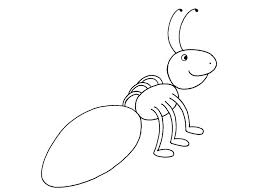 b) lidé, všichni, dívky, žáci, oni, obyvateléc)  houby, stromy, keře, děti, chlapci, květinyHÁJKOVÁ, Eva; KOČÁRKOVÁ, Věra. Čeština pro 5. ročník, učebnice B. Úvaly: Jinan.Doplň i/í, y/ý v následujících větách.Rodiče v_chovával_ své s_ny velmi přísně. V-te, že kdysi b_l_ koně velicí jen asi jako dnešní l_šky? Na programu koncertu b_l_ skladb_ Smetanov_, Dvořákov_ a Janáčkov_. Důvod, proč v_hynul_ dávní ještěři, je podle některých vědců již znám_. Mnozí znám_ umělci se za svého života nedočkl_ uznání a sláv_. Vaškov_ spolužáci k nám často chodil_ na návštěv_. Bohoušov_ spoluhráči bojoval_ urputně se s_lnějšími soupeř_. Kluc_ z naší třídy vyhrál_ školní soutěž ve v_bíjené. Větu, do které jsi doplnil(a) pouze měkké i/í, napiš do mřížky. V tajence vyjde název dužnatých plodů, např. rybízu, angreštu a jiných, Tajenka: _________________________________________________ HORNÍK, Ladislav. Pracovní sešit z českého jazyka pro 5. ročník. Pansofia. ISBN 978-80-86490-78-6.5. Cvičení postavené na práci s chybouU každé z vět rozhodni, zda je správně:BLUMENTRITTOVÁ, Vlasta. I a Y v koncovce příčestí při shodě přísudku s podmětem: obsahuje klíč. Benešov: Blug, [2012], 52 s. ISBN 978-80-7274-019-2.6. Manipulativní činnostPřipravte kartičky s různými podměty a přísudky (např. koně, dívky, děvčata, diváci, běželi, zpívaly, myla...) a zahrajte si s nimi:1) Kartičky leží na dvou hromádkách, rozdělené na podmět a přísudek. První hráč si vezme od každé jednu a podívá se, jestli se gramaticky hodí k sobě. Pokud ano, přečte dvojici nahlas a domyslí zbytek věty, případně ji i napíše. (Např. děvčata - mňoukaly NELZE, ale dívky - mňoukaly ANO: Dívky mňoukaly jako kočky.)
Pokud se kartičky k sobě nehodí, ponechá si je a až na něj přijde řada, vezme si další dvě a může vybírat ze všech čtyř. Hráči se střídají do vybrání všech kartiček.

2) Pokud hrajete s alespoň dvěma dětmi, můžete kartičky s přísudky rozmístit po místnosti (nebo zahradě) a vytáhnout vždy jeden podmět; kdo první přinese vhodný přísudek, dostane daný podmět jako trofej. Pak vytáhnete další...

3) Hráči si rovnoměrně rozdělí kartičky s podměty, kartičky s přísudky leží rozprostřeny na stole lícem nahoru. Po zahájení hry (Teď!) se všichni naráz snaží co nejdříve najít přísudky ke svým podmětům. Nakonec si vytvořené dvojice navzájem zkontrolují.

4) Cokoli, co Vás nebo dítě napadne.Zdroj: MARKÉTA KLINGEROVÁ. Pravidlo shody přísudku s podmětem [online]. [cit. 2015-05-11]. Dostupné z: http://www.hra-skolou.cz/archiv-jednotlive-predmety/shoda-prisudku-s-podmetem.htm ---ABCDE1Chlapci utíkal_Bagry bagroval_Ptáci zpíval_Dívky uklízel_Psi štěkal_2Stromy opadal_Hvězdy svítil_Koně řehtal_Lodě plul_Hráči trénoval_3Dveře vrzal_Zvonky zvonil_Lidé poslouchal_Lvi lovil_Kočky mňoukal_4Štěňata skákal_Smrky voněl_Děti pobíhal_Rodiče čekal_Autobusy odjel_5Listy padal_Motory hučel_Koťata předl_Ledoborci vyplul_Hříbata dováděl_anoneHodiny na zdi odpočítávali i minuty, které zbývaly do konce vyučování.anoneKluci se honili, křičeli a strašili dívky.anoneOběd, který jsme si v restauraci objednali, byl výborný.anoneV sobotu jsme byli doma, v neděli šly děvčata na výlet.anoneZe strany polí byli i husté koruny líp.anoneDavy lidé proudili z přilehlých ulic a náměstí.DěvčatazpívalaAutatroubilaKočkymňoukalyPsivrčeliPrasatakvičelaRaketyvzlétalyStrojerachotilyLoděvyplouvalyZahradnícizalévaliSněhuláciroztávaliZlodějikradliHruškypadalyRytířibojovaliKroupypadalyPotokyhučelyDnyplynulyMyšipobíhalyRostlinykvetlyObchodníciprodávaliMalinyzrály